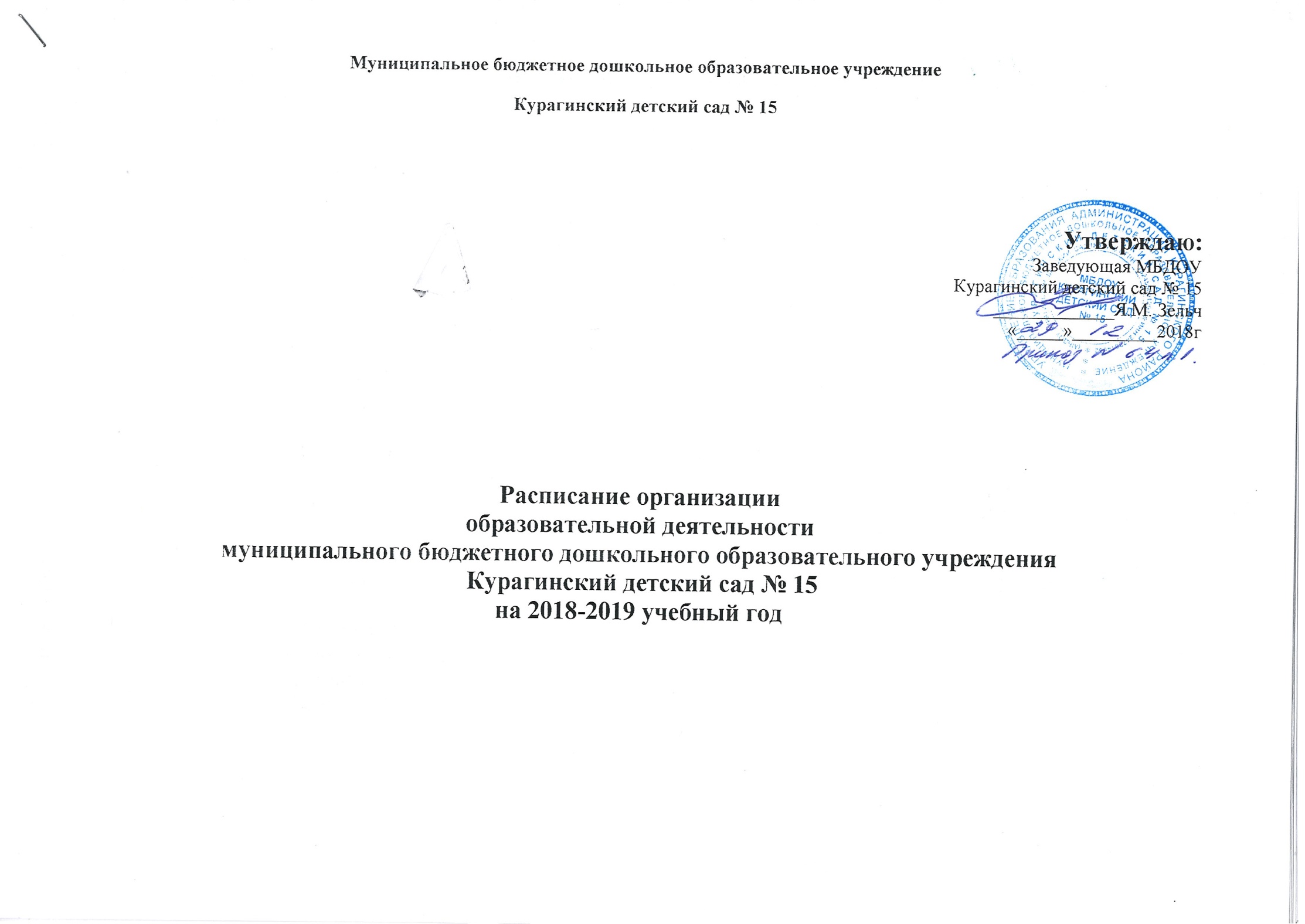 РАСПИСАНИЕ ОРГАНИЗОВАННОЙ ОБРАЗОВАТЕЛЬНОЙ ДЕЯТЕЛЬНОСТИГруппаДни неделиДни неделиДни неделиДни неделиДни неделиГруппаПонедельникВторникСредаЧетвергПятницаI мл. группа«Птенчики»1. Развитие речи 9.00-9.10-1п9.20.- 9.30-2п2. Физическая культура на прогулке10.00 – 10.151. Развитие речи9.00-9.10-1п9.20.- 9.30-2п2.  Физическая культура 15.35-15.45-1п 15.50-16.00-2п1.  лепка/Конструирование9.00-9.10-1п9.20.- 9.30-2п2. Музыка (зал)15.35-15.45-1п 15.50-16.00-2п 1.  ФЦКМ9.00-9.10-1п9.20.- 9.30-2п2. Музыка (в группе)15.35-15.45- 1п15.50-16.00 -2п1. Рисование9.10-9.20-1п9.20.- 9.30-2пФизическая культура15.35-15.45- 1п15.50-16.00 -2пII мл. «Веснушки»1. Музыка 9.00-9.152. Развитие речи9.25-9. 40 1. Познание ФЭМП 9.00-9.152. Рисование3.Физическая культура на прогулке  (11.20-11.40)1. Физическая культура 9.00-9.152. Лепка /аппликация  9.25-9.40 1 Музыка. 9.00-9.152. Познание ФЦКМ 9.25-9.401. Физическая культура9.00-9.152. ПознаниеКонструирование9.25-9.40 II мл. «Вишенки»1. Музыка 9.15 – 9.302. Развитие речи 9.40-9.55 1. Познание ФЭМП 9.00-9.152. Рисование3. Физическая культура на прогулке(11.05 – 11.20)1. Физическая культура 9.15 – 9.302. Лепка /аппликация9.40-9.551. Музыка9.15 – 9.302. Познание ФЦКМ  9.40-9.55 1. Физическая культура 9.15 – 9.302. ПознаниеКонструирование9.40-9.55 Ср. гр. Гномики»  11. Развитие речи (9.00-9.20)1. музыка (9.30-9.50) Физическая культура на прогулке(11.05 – 11.25)1. Познание ФЭМП(9.00-9.20)2. Физическая культура (9.30-9.50)1 Музыка (9.00-9.20)Лепка/Аппликация (9. 30-9.50) 1. Рисование(9.00-9.20)2. Физическая культура (9. 30-9.50) 3. ЧХЛ15.40-16.001.  Познание окружающий мир (9.00-9.20)2. ПознаниеКонструирование (9.30-9.50) Ср. гр. «Курносики»  21. Развитие речи (9.00-9.20)2. Музыка (9.50-10.10)3. Физическая культура на прогулке(11.25 – 11.50)1. Физическая культура(9.00-9.20)2. Рисование (9.30-9.50)1. Познание ФЭМП  (9.00-9.20)2. Музыка (9.30-9.50)3. ЧХЛ15.40-16.00Познание окружающий мир(9.00-9.20)2. Лепка/Аппликация(9.30-9.50)1 ПознаниеКонструирование (9.00-9.20)2. Физическая культура (9.30-9.50)Старшая гр. «Почемучки»  1. Развитие речи -логопед  (9.00-9.25)2.  Познание ФЭМП  (9.35-10.00)3. Физическая культура 10.10-10.351. Музыка  (9.00-9.25)2. ЧХЛ(9.35-10.00)3. Рисование (10.10-10.35)1. Познание  окружающий мир(9.00-9.25)2. Физическая культура(9.35-10.00)3.  Познание конструирование (10.10-10.35)1. Развитие речи логопед  (9.00-9.25)2. Аппликация/ лепка(9.35-10.00)3. Хореография(16.00-16.25)1.  Музыка  (9.00-9.25) 2. Логопедическое(9.35-10.00)3. Физическая культура на прогулке(11.00-11.25)Старшая гр. «Непоседы»  1. ЧХЛ  (9.00-9.25)2. Хореография (9.35-10.00)3. Рисование10.10-10.351. Познание  окружающий мир (9.00-9.25)2. Музыка(9.35-10.00)3. Физическая культура(15.35-16.00)1. Развитие речи логопед(9.00-9.25)2. Познание ФЭМП (9.35-10.00)3.  Физическая культура (10.10-10.35)1. Развитие речи -логопед (9.00-9.25)2. Аппликация/ лепка(9.35-10.00)3. Физическая культура на прогулке (11.00-11.25)1. Развитие речи логопед (9.00-9.25)2. Музыка(9.35-10.00)3. Познание конструирование (10.10-10.35)Старшая гр. 3 «Звездочки»  1. Развитие речи (9.00-9.25)2. Рисование (9.35-10.00)3.Физическая культура15.30-15.55 1. Познание ФЭМП (9.00-9.25)2.  ЧХЛ(9.35-10.00)3. Физическая  культура 10.10-10.351. Развитие речи (9.00-9.25)2. Рисование(9.35-10.00)3 Музыка(10.10-10.35)1.Хореография(8.55-9.20)2. Аппликация/ лепка(9.35-10.00)3. Физическая культура на прогулке11.25-11.501.  ФЦКМ (9.00-9.25)2. Познание конструирование (9.35-10.00)3. Музыка(10.10-10.35)Подг. Гр. «Пчелки»1 Хореография (9.00-9.30)2. Познание ФЭМП  (9.40- 10.10). 3. Развитие речи логопед 10.20.-10.504. Физическая культура16.00-16.301. Познание окружающий мир (9.00-9.30)2. Рисование(9.40- 10.10). 3. Познание (Конструирование(10.20 -10.50)1. Развитие речи логопед (9.00-9.30)2. Познание ФЭМП9.40-10.103. Музыка (10.35-11.05)Физическая культура на улице(11.40-12.10)Развитие речи логопед 9.00-9.302. Аппликация/Лепка(9.40- 10.10). 3.  Физическая культура (10.20 -10.50) 1. ЧХЛ (9.00-9.30)2. Рисование (9.40-10.10) 3. Музыка (10.35-11.05)Подг. Гр. «Вундеркинды»1.  Развитие речи логопед (9.00-9.30)2. Познание ФЭМП  (9.40- 10.10)3.  Музыка   (10.20-10.50)1.  Развитие речи логопед(9.00-9.30)2. Аппликация/Лепка (9.40-10.10)3. Физическая культура (10.35-11.05)Хореография16.00-16.301. Развитие речи логопед (9.00-9.30) 2. Познание ФЭМП (9.40-10.10)3. Рисование (10.20-10.50)4. Физическая культура на прогулке(11.10-11.40)1.  Познание окружающий мир  (9.00-9.30)2. Музыка  (9.40- 10.10). 3. Рисование (10.20-10.50) 1.ЧХЛ(9.00-9.30)2. Физическая культура  (9.40-10.10) 3.  Познание (Конструирование)10.20.-10.50Подг. Гр. «Задоринки»1.  Развитие речи логопед (9.00-9.30)2. Познание ФЭМП  (9.40- 10.10)3. Рисование(10.20-10.50)4.  Хореография16.00-16.301 Развитие речи логопед(9.00-9.30)2. аппликация/Лепка (9.40-10.10)3. Музыка   (10.20-10.50)1 Познание окружающий мир (9.00-9.30) 2. Рисование (9.40-10.10)3. Физическая культура (10.35-11.05)Развитие речи логопед(9.00-9.30)2. . Познание ФЭМП  (9.40- 10.10). 3. Музыка   (10.20-10.50) 4. Физическая культура на прогулке(11.50-12.20) 1. ЧХЛ(9.00-9.30)2. Познание (Конструирование) (9.40-10.10) 3.  Физическая культура10.20.-10.50Подг. Гр. 3. «Капельки»1. Развитие речи. (9.00-9.30)2. Рисование(9.40- 10.10). 3. Физическая культура (10.35-11.05)4. Музыка (15.30-16.00)1. Познание ФЭМП (9.00-9.30)2.  Аппликация/Лепка (9.50-10.20)3. Музыка (15.30-16.00)1. Обучение грамоте  (9.00-9.30)2. Познание ФЭМП9.40-10.103. ЧХЛ (10.20-10.50)1. Рисование(9.00-9.30)2.  Физическая культура-10.10)3.Хореография(15.30-16.00) 1. Познание ФЦКМ(9.00-930)2. Познание (Конструирование) (9.40-10.10) 3. Физическая культура на прогулке11.30-12.00